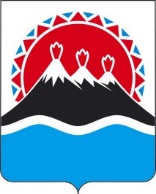 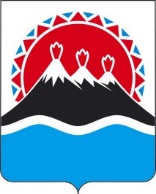 МИНИСТЕРСТВОСОЦИАЛЬНОГО БЛАГОПОЛУЧИЯ И СЕМЕЙНОЙ ПОЛИТИКИ КАМЧАТСКОГО КРАЯПРИКАЗ[Дата регистрации] № [Номер документа]-Пг. Петропавловск-КамчатскийВ соответствии со статьей 53 Федерального закона от 31.07.2020 № 248-ФЗ «О государственном контроле (надзоре) и муниципальном контроле в Российской Федерации», постановлением Правительства Российской Федерации от 27.10.2021 № 1844 «Об утверждении требований к разработке, содержанию, общественному обсуждению проектов форм проверочных листов, утверждению, применению, актуализации форм проверочных листов, а также случаев обязательного применения проверочных листов», ПРИКАЗЫВАЮ:1. Утвердить:1) Форму проверочного листа (список контрольных вопросов, ответы на которые свидетельствуют о соблюдении или несоблюдении контролируемым лицом обязательных требований), применяемую при осуществлении регионального государственного контроля (надзора) в сфере социального обслуживания граждан на территории Камчатского края в части предоставления социальных услуг в стационарной форме социального обслуживания согласно приложению 1 к настоящему приказу;2) Форму проверочного листа (список контрольных вопросов, ответы на которые свидетельствуют о соблюдении или несоблюдении контролируемым лицом обязательных требований), применяемую при проведении регионального государственного контроля (надзора) в сфере социального обслуживания граждан на территории Камчатского края в части предоставления социальных услуг в полустационарной форе социального обслуживания согласно приложению 2 к настоящему приказу;3) Форму проверочного листа (список контрольных вопросов, ответы на которые свидетельствуют о соблюдении или несоблюдении контролируемым лицом обязательных требований), применяемую при проведении регионального государственного контроля (надзора) в сфере социального обслуживания граждан на территории Камчатского края в части предоставления социальных услуг на дому согласно приложению 3 к настоящему приказу;4) Форму проверочного листа (список контрольных вопросов, ответы на которые свидетельствуют о соблюдении или несоблюдении контролируемым лицом обязательных требований), применяемую при проведении регионального государственного контроля (надзора) в сфере социального обслуживания граждан на территории Камчатского края в части обеспечения доступности для инвалидов объектов социального обслуживания согласно приложению 4 к настоящему приказу.2. Отделу правового обеспечения и контрольно-надзорной деятельности Министерства социального благополучия и семейной политики Камчатского края разместить настоящий приказ на официальном сайте Министерства социального благополучия и семейной политики Камчатского края в информационно-телекоммуникационной сети «Интернет».3. Признать утратившим силу приказ Министерства социального благополучия и семейной политики Камчатского края от 01.03.2022 № 182-п 
«Об утверждении форм проверочных листов (списка контрольных вопросов) для осуществления регионального государственного контроля (надзора) в сфере социального обслуживания, в том числе государственного контроля (надзора) за обеспечением доступности для инвалидов объектов социальной инфраструктуры и предоставляемых социальных услуг».4. Настоящий приказ вступает в силу после дня его официального опубликования.[горизонтальный штамп подписи 1]Приложение 1 к приказуМинистерства социального благополучия и семейной политики Камчатского краяот [Дата регистрации] № [Номер документа]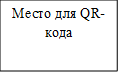 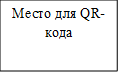 Проверочный лист(список контрольных вопросов, ответы на которые свидетельствуют о соблюдении или несоблюдении контролируемым лицом обязательных требований), применяемый при осуществлении регионального государственного контроля (надзора) в сфере социального обслуживания граждан на территории Камчатского края в части предоставления социальных услуг в стационарной форме социального обслуживания1. Наименование вида контроля, включенного в единый реестр видов регионального государственного контроля (надзора): Региональный государственный контроль (надзор) в сфере социального обслуживания 2. Наименование контрольного (надзорного) органа: Министерство социального благополучия и семейной политики Камчатского края3. Реквизиты нормативного правового акта, утверждающего форму проверочного листа:________________________________________________________________________________________________________________________________________________________________________________________________________________________________________________________________________________________________________________________4. Вид контрольного (надзорного) мероприятия:________________________________________________________________________________________________________________________________________________________________________________________________________________5.   Объект регионального   государственного контроля (надзора), в отношении которого проводится контрольное (надзорное) мероприятие: _________________________________________________________________________________________________________________________________________________________________________________________________________________________________________________________________________________________________6.  Ф.И.О. индивидуального предпринимателя, его ИНН и (или) ОГРН, адрес регистрации, наименование юридического лица, его ИНН и (или) ОГРН, юридический адрес, являющихся контролируемыми лицами: ________________________________________________________________________________________________________________________________________________________________________________________________________________________________________________________________________________________________________________________7. Место (места) проведения контрольного (надзорного) мероприятия с заполнением проверочного листа: ________________________________________________________________________________________________________________________________________________________________________________________________________________________________________________________________________________________________________________________8. Реквизиты решения контрольного (надзорного) органа о проведении контрольного мероприятия, подписанного уполномоченных должностным лицом контрольного (надзорного) органа:____________________________________________________________________________________________________________________________________________________________________________________________________________________________________________________________________________________________________________________________________________________9. Учетный номер контрольного (надзорного) мероприятия: _____________________________________________________________________________________________________________________________________________________________________________________________________________________________________________________________10. Должность, Ф.И.О. должностного лица контрольного (надзорного) органа, проводящего контрольное (надзорное) мероприятие и заполняющего проверочный лист: __________________________________________________________________________________________________________________________________________________________11.  Список контрольных вопросов, отражающих содержание обязательных требований, ответы на которые свидетельствуют о соблюдении или несоблюдении контролируемым лицом обязательных требований:Приложение 2 к приказуМинистерства социального благополучия и семейной политики Камчатского краяот [Дата регистрации] № [Номер документа]Проверочный лист(список контрольных вопросов, ответы на которые свидетельствуют о соблюдении или несоблюдении контролируемым лицом обязательных требований), применяемый при проведении регионального государственного контроля (надзора) в сфере социального обслуживания граждан на территории Камчатского края в части предоставления социальных услуг в полустационарной форме социального обслуживания1. Наименование вида контроля, включенного в единый реестр видов регионального государственного контроля (надзора): Региональный государственный контроль (надзор) в сфере социального обслуживания 2. Наименование контрольного (надзорного) органа: Министерство социального благополучия и семейной политики Камчатского края3. Реквизиты   нормативного   правового   акта, утверждающего форму проверочного листа: ________________________________________________________________________________________________________________________________________________________________________________________________________________________________________________________________________________________________________________________4. Вид контрольного (надзорного) мероприятия: _______________________________________________________________________________________________________________________________________________________________________________________________________________________________________________________________________5. Объект регионального государственного контроля (надзора), в отношении которого проводится контрольное (надзорное) мероприятие: _________________________________________________________________________________________________________________________________________________________________________________________________________________________________________________________________________________________________6. Ф.И.О. индивидуального предпринимателя, его ИНН и (или) ОГРН, адрес регистрации, наименование юридического лица, его ИНН и (или) ОГРН, юридический адрес, являющихся контролируемыми лицами: ________________________________________________________________________________________________________________________________________________________________________________________________________________________________________________________________________________________________________________________7. Место (места) проведения контрольного (надзорного) мероприятия с заполнением проверочного листа: ____________________________________________________________________________________________________________________________________________________________________________________________________________________________________________8. Реквизиты решения контрольного (надзорного) органа о проведении контрольного мероприятия, подписанного уполномоченных должностным лицом контрольного (надзорного) органа:____________________________________________________________________________________________________________________________________________________________________________________________________________________________________________________________________________________________________________________________________________________9. Учетный номер контрольного (надзорного) мероприятия: _____________________________________________________________________________________________________________________________________________________________________________________________________________________________________________________________10. Должность, Ф.И.О. должностного лица контрольного (надзорного) органа, проводящего контрольное (надзорное) мероприятие и заполняющего проверочный лист: __________________________________________________________________________________________________________________________________________________________________________________________________________________________________________________________________________________________________________________________________________________________________________11. Список контрольных вопросов, отражающих содержание обязательных требований, ответы на которые свидетельствуют о соблюдении или несоблюдении контролируемым лицом обязательных требований:Приложение 3 к приказуМинистерства социального благополучия и семейной политики Камчатского краяот [Дата регистрации] № [Номер документа]Проверочный лист(список контрольных вопросов, ответы на которые свидетельствуют о соблюдении или несоблюдении контролируемым лицом обязательных требований), применяемый при проведении регионального государственного контроля (надзора) в сфере социального обслуживания граждан на территории Камчатского края в части предоставления социальных услуг на дому1. Наименование вида контроля, включенного в единый реестр видов регионального государственного контроля (надзора): Региональный государственный контроль (надзор) в сфере социального обслуживания 2. Наименование контрольного (надзорного) органа: Министерство социального благополучия и семейной политики Камчатского края3. Реквизиты   нормативного   правового   акта, утверждающего форму проверочного листа:________________________________________________________________________________________________________________________________________________________________________________________________________________________________________________________________________________________________________________________4. Вид контрольного (надзорного) мероприятия: _____________________________________________________________________________________________________________________________________________________________________________________________________________________________________________________________________5.   Объект регионального   государственного контроля (надзора), в отношении которого проводится контрольное (надзорное) мероприятие: _________________________________________________________________________________________________________________________________________________________________________________________________________________________________________________________________________________________________6.  Ф.И.О. индивидуального предпринимателя, его ИНН и (или) ОГРН, адрес регистрации, наименование юридического лица, его ИНН и (или) ОГРН, юридический адрес, являющихся контролируемыми лицами: ________________________________________________________________________________________________________________________________________________________________________________________________________________________________________________________________________________________________________________________7. Место (места) проведения контрольного (надзорного) мероприятия с заполнением проверочного листа: _______________________________________________________________________________________________________________________________________________________________________________________________________________________________________________________________________________________________________________________8. Реквизиты решения контрольного (надзорного) органа о проведении контрольного мероприятия, подписанного уполномоченных должностным лицом контрольного (надзорного) органа:____________________________________________________________________________________________________________________________________________________________________________________________________________________________________________________________________________________________________________________________________________________9. Учетный номер контрольного (надзорного) мероприятия: _____________________________________________________________________________________________________________________________________________________________________________________________________________________________________________________________10. Должность, Ф.И.О. должностного лица контрольного (надзорного) органа, проводящего контрольное (надзорное) мероприятие и заполняющего проверочный лист: __________________________________________________________________________________________________________________________________________________________________________________________________________________________________________________________________________________________________________________________________________________________________________11. Список контрольных вопросов, отражающих содержание обязательных требований, ответы на которые свидетельствуют о соблюдении или несоблюдении контролируемым лицом обязательных требований:Приложение 4 к приказуМинистерства социального благополучия и семейной политики Камчатского краяот [Дата регистрации] № [Номер документа]Проверочный лист(список контрольных вопросов, ответы на которые свидетельствуют о соблюдении или несоблюдении контролируемым лицом обязательных требований), применяемый при проведении регионального государственного контроля (надзора) в сфере социального обслуживания граждан на территории Камчатского края в части обеспечения доступности для инвалидов объектов социального обслуживания1. Наименование вида контроля, включенного в единый реестр видов регионального государственного контроля (надзора): Региональный государственный контроль (надзор) в сфере социального обслуживания 2. Наименование контрольного (надзорного) органа: Министерство социального благополучия и семейной политики Камчатского края3. Реквизиты нормативного правового акта, утверждающего форму проверочного листа:________________________________________________________________________________________________________________________________________________________________________________________________________________________________________________________________________________________________________________________4. Вид контрольного (надзорного) мероприятия: _______________________________________________________________________________________________________________________________________________________________________________________________________________________________________________________________________5.   Объект регионального   государственного контроля (надзора), в отношении которого проводится контрольное (надзорное) мероприятие: _________________________________________________________________________________________________________________________________________________________________________________________________________________________________________________________________________________________________6.  Ф.И.О. индивидуального предпринимателя, его ИНН и (или) ОГРН, адрес регистрации, наименование юридического лица, его ИНН и (или) ОГРН, юридический адрес, являющихся контролируемыми лицами: ________________________________________________________________________________________________________________________________________________________________________________________________________________________________________________________________________________________________________________________7. Место (места) проведения контрольного (надзорного) мероприятия с заполнением проверочного листа: ________________________________________________________________________________________________________________________________________________________________________________________________________________________________________________________________________________________________________________________8. Реквизиты   решения контрольного (надзорного) органа о проведении контрольного мероприятия, подписанного уполномоченных должностным лицом контрольного (надзорного) органа:___________________________________________________________________________________________________________________________________________________________________________________________________________________________________________9. Учетный номер контрольного (надзорного) мероприятия: _____________________________________________________________________________________________________________________________________________________________________________________________________________________________________________________________10. Должность, Ф.И.О. должностного лица контрольного (надзорного) органа, проводящего контрольное (надзорное) мероприятие и заполняющего проверочный лист: __________________________________________________________________________________________________________________________________________________________________________________________________________________________________________________________________________________________________________________________________________________________________________11. Список контрольных вопросов, отражающих содержание обязательных требований, ответы на которые свидетельствуют о соблюдении или несоблюдении контролируемым лицом обязательных требований:Об утверждении формы проверочных листов (списка контрольных вопросов, ответы на которые свидетельствуют о соблюдении или несоблюдении контролируемым лицом обязательных требований), применяемого при осуществлении регионального государственного контроля (надзора) в сфере социального обслуживания, в том числе государственного контроля (надзора) за обеспечением доступности для инвалидов объектов социальной инфраструктуры и предоставляемых социальных услуг в Камчатском краеИ.о. Министра социального благополучия и семейной политики Камчатского краяК.В. Сафроновап/пКонтрольные вопросыРеквизиты нормативных правовых актов с указанием структурных единиц этих актовОтветы на вопросыОтветы на вопросыОтветы на вопросыПримечаниеп/пКонтрольные вопросыРеквизиты нормативных правовых актов с указанием структурных единиц этих актовДаНетНеприменимоПримечание1.Наличие лицензии на лицензируемые виды деятельности (реквизиты лицензии)Подпункт 9 пункта 2 статьи 13 Федерального закона от 28.12.2013
№ 442-ФЗ «Об основах социального обслуживания граждан в Российской Федерации» (далее – Федеральный закон № 442-ФЗ)2.Соблюдение требований к размещению и обновлению информации на информационном стенде и на официальном сайте поставщика социальных услуг в информационно-телекоммуникационной сети «Интернет»Статья 13 Федерального закона
№ 442-ФЗ; Постановление Правительства Российской Федерации от 24.11.2014
№ 1239 «Об утверждении Правил размещения и обновления информации о поставщике социальных услуг на официальном сайте поставщика социальных услуг в информационно-телекоммуникационной сети «Интернет»3.Соблюдение требований по предоставлению сведений в регистр получателей социальных услуг/соответствие данных сведений установленным действующим законодательством требованиямПодпункт 6 пункта 1 статьи 12, статья 26 Федерального закона№ 442-ФЗ4.Наличие штатного расписания с указанием наименований должностей персонала (представителей) и его численности/ соблюдение требований к укомплектованности и квалификации персонала (представителей)Пункт 5 статьи 8 Федерального закона № 442-ФЗ5.Соблюдение требованийпредоставления социальных услуг в стационарной форме социального обслуживания Статья 27 Федерального закона № 442-ФЗ6.Предоставление бесплатно в доступной форме получателям социальных услуг или их законным представителям информацию об их правах и обязанностях, о видах социальных услуг, сроках, порядке и об условиях их предоставления, о тарифах на эти услуги и об их стоимости для получателя социальных услуг либо о возможности получать их бесплатноПодпункт 4 пункта 1 статьи 12 Федерального закона № 442-ФЗ7.Использование информации о получателях социальных услуг в соответствии с установленными законодательством Российской Федерации о персональных данных требованиями о защите персональных данныхПункт 5 часть 1 статьи 12 Федерального закона № 442-ФЗ8.Соответствие предоставляемых социальных услуг получателям социальных услуг индивидуальной программе предоставления социальных услуг, разработанной согласно действующему законодательству Пункт 2 статьи 12, статья 16 Федерального закона № 442-ФЗ; приказ Министерства труда и социальной защиты Российской Федерации от 10.11.2014 № 874н«О примерной форме договора о предоставлении социальных услуг, а также о форме индивидуальной программы предоставления социальных услуг»9.Наличие заключенного договора о предоставлении социальных услуг (далее - договор) с гражданином или его законным представителем/ содержание в договоре существенных условий, требуемых законодательством/ соответствие исполнения, изменения, расторжения договора требованиям действующего законодательства Подпункт 2 пункта 1 статьи 12, статья 17 Федерального закона № 442-ФЗ; приказ Министерства труда и социальной защиты Российской Федерации от 10.11.2014 № 874н«О примерной форме договора о предоставлении социальных услуг, а также о форме индивидуальной программы предоставления социальных услуг»10.Обеспечение получателям социальных услуг содействия в прохождении медико-социальной экспертизы, проводимой в установленном законодательством Российской Федерации порядке федеральными учреждениями медико-социальной экспертизыПодпункт 8 пункта 1 статьи 12 Федерального закона № 442-ФЗ; подпункт «г» пункта 6 Порядка обеспечения условий доступности для инвалидов объектов и предоставляемых услуг в сфере труда, занятости и социальной защиты населения, а также оказания им при этом необходимой помощи, утвержденного приказом Министерства труда и социальной защиты Российской Федерации от 30.07.2015 № 527н11.Предоставление получателям социальных услуг возможности пользоваться услугами связи, в том числе сети «Интернет» и услугами почтовой связи, при получении услуг в организациях социального обслуживанияПодпункт 9 пункта 1 статьи 12 Федерального закона № 442-ФЗ12.- выделяет супругам, проживающим в организации социального обслуживания, изолированное жилое помещение для совместного проживанияПодпункт 10 пункта 1 статьи 12 Федерального закона № 442-ФЗ13.- обеспечивает получателям социальных услуг возможность свободного посещения их законными представителями, адвокатами, нотариусами, представителями общественных и (или) иных организаций, священнослужителями, а также родственниками и другими лицами в дневное и вечернее времяПодпункт 11 пункта 1 статьи 12 Федерального закона № 442-ФЗ14.- обеспечивает сохранность личных вещей и ценностей получателей социальных услугПодпункт 12 пункта 1 статьи 12 Федерального закона № 442-ФЗ15.- безопасные условия проживания и предоставления социальных услугПодпункт 2 пункта 16 приказа Министерства труда и социальной защиты Российской Федерации 
от 24.11.2014 № 940н«Об утверждении Правил организации деятельности организаций социального обслуживания, их структурных подразделений» (далее – приказ Министерства труда и социальной защиты Российской Федерации от 24.11.2014 № 940н)16.- соблюдение требований государственных санитарно- эпидемиологических правил и нормативов, в том числе:Подпункт 4 пункта 16 приказа Министерства труда и социальной защиты Российской Федерации
от 24.11.2014 № 940н17.- спальные комнаты предусмотрены на 3 человека;Пункт 9.10 раздела IX Постановление Главного государственного санитарного врача Российской Федерации от 24.12.2020 № 44 «Об утверждении санитарных правил СП 2.1.3678-20 «Санитарно- эпидемиологические требования к эксплуатации помещений, зданий, сооружений, оборудования и транспорта, а также условиям деятельности хозяйствующих субъектов, осуществляющих продажу товаров, выполнение работ или оказание услуг» (далее – Постановление Главного государственного санитарного врача Российской Федерации от 24.12.2020
№ 44)18.- для отдыха в течение дневного пребывания созданы зоны отдыха с креслами и (или) диванами.Пункт 9.10 раздела IX Постановления Главного государственного санитарного врача Российской Федерации
от 24.12.2020 № 4419.- планировка и оборудование всех помещений, включая спальные комнаты, предусматривают возможность использования их лицами с ограниченными возможностями, использующими специальные средства для передвижения и размещение технических средств реабилитации на расстоянии, позволяющем гражданам воспользоваться ими;Пункт 9.12 раздела IX Постановления Главного государственного санитарного врача Российской Федерации
от 24.12.2020 № 4420.- для хранения технических средств реабилитации предусмотрены отдельные помещения;- технические средства реабилитации индивидуального использования имеют обозначение (метку), позволяющую определить их пользователей;Пункт 9.14 раздела IX Постановления Главного государственного санитарного врача Российской Федерации
от 24.12.2020 № 4421.- в составе помещений медицинского назначения предусмотрено приемно-карантинное отделение с изолятором;Пункт 9.15 раздела IX Постановления Главного государственного санитарного врача Российской Федерации 
от 24.12.2020 № 4422.- потолки, стены и полы всех помещений без нарушения целостности, признаков поражения грибком и иметь отделку, позволяющую осуществить уборку влажным способом с использованием моющих и дезинфицирующих средств;Пункт 9.21 раздела IX Постановления Главного государственного санитарного врача Российской Федерации
от 24.12.2020 № 4423.- жилые комнаты (спальни) оборудованы кроватями, столами, стульями, тумбочками, шкафами для хранения домашней одежды, белья, обуви.- каждый проживающий в организации социального обслуживания обеспечен постельными принадлежностями, постельным бельем и полотенцами (для лица, ног, банное)- в умывальных и туалетных комнатах используются одноразовые полотенца для рук и ног;-  количество отделений в шкафах не меньше количества спальных мест в комнате;- количество кроватей, тумбочек и стульев не меньше количества проживающих;- использование двухъярусных кроватей и раскладных кроватей не допускается;Пункт 9.23 раздела IX Постановления Главного государственного санитарного врача Российской Федерации 
от 24.12.2020 № 4424.Ежемесячная плата за предоставление социальных услуг взимается согласно тарифам на социальные услуги и в соответствии с порядком взимания платы за социальное обслуживаниеПункт 3.3 Раздела 3 приказа Министерства социального благополучия и семейной политики Камчатского края от 02.02.2021№ 170-п «Об утверждении Порядка предоставления социальных услуг поставщиками социальных услуг в Камчатском крае в стационарной форме социального обслуживания»25.Соответствие предоставляемых социальных услуг получателям социальных услуг индивидуальной программе предоставления социальных услуг, разработанной согласно действующему законодательству Пункт 2 статьи 12, статья 16 Федерального закона № 442-ФЗ; приказ Министерства труда и социальной защиты Российской Федерации от 10.11.2014 № 874н«О примерной форме договора о предоставлении социальных услуг, а также о форме индивидуальной программы предоставления социальных услуг»26.Соблюдение поставщиком социальных услуг порядка предоставления социальных услугПриказ Министерства социального благополучия и семейной политики Камчатского края от 02.02.2021№ 170-п «Об утверждении Порядка предоставления социальных услуг поставщиками социальных услуг в Камчатском крае в стационарной форме социального обслуживания»27.Соответствие предоставляемых социальных услуг получателям социальных услуг  согласованному перечню социальных услугСтатья 4.2 Закона Камчатского края от 01.07.2014 № 469 «Об отдельных вопросах социального обслуживания граждан в Камчатском крае»28.Предоставление поставщиком социальных услуг социальных услуг в объемах, не менее установленных стандартом социальной услугиПункт 13 приказа Министерства труда и социальной защиты Российской Федерации от 24.11.2014 № 940н «Об утверждении Правил организации деятельности организаций социального обслуживания, их структурных подразделений»29.Соответствие комплектации личных дел получателей социальных услуг требованиям законодательства/соответствие сведений, имеющихся в документах в составе личных дел получателей социальных услуг требованиям законодательства/соблюдение требований законодательства к оформлению документов Приказ Министерства труда и социальной защиты Российской Федерации от 10.11.2014 № 874н«О примерной форме договора о предоставлении социальных услуг, а также о форме индивидуальной программы предоставления социальных услуг»; приказ Министерства социального благополучия и семейной политики Камчатского края от 02.02.2021№ 170-п «Об утверждении Порядка предоставления социальных услуг поставщиками социальных услуг в Камчатском крае в стационарной форме социального обслуживания»30.Соблюдение требований законодательства при предоставлении срочных социальных услугСтатья 21 Федерального закона 
№ 442-ФЗ; приказ Министерства социального благополучия и семейной политики Камчатского края от 25.02.2020 № 243-п«Об утверждении Порядка предоставления срочных социальных услуг поставщиками социальных услуг в Камчатском крае»п/пКонтрольные вопросыРеквизиты нормативных правовых актов с указанием структурных единиц этих актовОтветы на вопросыОтветы на вопросыОтветы на вопросыПримечаниеп/пКонтрольные вопросыРеквизиты нормативных правовых актов с указанием структурных единиц этих актовДаНетНеприменимо1.Наличие лицензии на лицензируемые виды деятельности (реквизиты лицензии)Подпункт 9 пункта 2 статьи 13 Федерального закона от 28.12.2013 
№ 442-ФЗ «Об основах социального обслуживания граждан в Российской Федерации» (далее – Федеральный закон № 442-ФЗ)2.Соблюдение требований к размещению и обновлению информации на информационном стенде и на официальном сайте поставщика социальных услуг в информационно-телекоммуникационной сети «Интернет»Статья 13 Федерального закона № 442-ФЗ;постановление Правительства Российской Федерации от 24.11.2014 № 1239 «Об утверждении Правил размещения и обновления информации о поставщике социальных услуг на официальном сайте поставщика социальных услуг в информационно-телекоммуникационной сети «Интернет»3.Соблюдение требований по предоставлению сведений в регистр получателей социальных услуг/соответствие данных сведений установленным действующим законодательством требованиямПодпункт 6 пункта 1 статьи 12, статья 26 Федерального закона № 442-ФЗ4.Наличие штатного расписания с указанием наименований должностей персонала (представителей) и его численности/ соблюдение требований к укомплектованности и квалификации персонала (представителей)Пункт 5 статьи 8 Федерального закона 
№ 442-ФЗ5.Соблюдение требований предоставления социальных услуг в полустационарной форме социального обслуживания Статья 27 Федерального закона № 442-ФЗ6.Наличие заключенного договора о предоставлении социальных услуг (далее – договор) с гражданином или его законным представителем/ содержание в договоре существенных условий, требуемых законодательством/ соответствие исполнения, изменения, расторжения договора требованиям действующего законодательства Подпункт 2 пункта 1 статьи 12, статья 17 Федерального закона № 442-ФЗ; приказ Министерства труда и социальной защиты Российской Федерации от 10.11.2014 № 874н «О примерной форме договора о предоставлении социальных услуг, а также о форме индивидуальной программы предоставления социальных услуг»7.Соответствие предоставляемых социальных услуг получателям социальных услуг индивидуальной программе предоставления социальных услуг, разработанной согласно действующему законодательству Пункт 2 статьи 12, статья 16 Федерального закона № 442-ФЗ; приказ Министерства труда и социальной защиты Российской Федерации от 10.11.2014 № 874н 
«О примерной форме договора о предоставлении социальных услуг, а также о форме индивидуальной программы предоставления социальных услуг»8.Предоставление бесплатно в доступной форме получателям социальных услуг или их законным представителям информацию об их правах и обязанностях, о видах социальных услуг, сроках, порядке и об условиях их предоставления, о тарифах на эти услуги и об их стоимости для получателя социальных услуг либо о возможности получать их бесплатноПодпункт 4 пункт 1 статьи 12 Федерального закона № 442-ФЗ9.Использование информации о получателях социальных услуг в соответствии с установленными законодательством Российской Федерации о персональных данных требованиями о защите персональных данныхПункт 5 часть 1 статьи 12 Федерального закона № 442-ФЗ10.Ежемесячная плата за предоставление социальных услуг взимается согласно тарифам на социальные услуги и в соответствии с порядком взимания платы за социальное обслуживаниеПункт 11 Раздела 3 Приказа Министерства социального развития и труда Камчатского края от 07.04.2022 № 268-п «Об утверждении Порядка предоставления социальных услуг поставщиками социальных услуг в Камчатском крае в полустационарной форме социального обслуживания»11.Соблюдение поставщиком социальных услуг порядка предоставления социальных услугПриказ Министерства социального развития и труда Камчатского края от 07.04.2022 № 268-п «Об утверждении Порядка предоставления социальных услуг поставщиками социальных услуг в Камчатском крае в полустационарной форме социального обслуживания»12.Соответствие предоставляемых социальных услуг получателям социальных услуг  согласованному перечню социальных услугСтатья 4.2 Закона Камчатского края от 01.07.2014 № 469 «Об отдельных вопросах социального обслуживания граждан в Камчатском крае»13.Предоставление поставщиком социальных услуг социальных услуг в объемах, не менее установленных стандартом социальной услугиПункт 13 приказа Министерства труда и социальной защиты Российской Федерации от 24.11.2014 № 940н 
«Об утверждении Правил организации деятельности организаций социального обслуживания, их структурных подразделений»14.Соответствие комплектации личных дел получателей социальных услуг требованиям законодательства/соответствие сведений, имеющихся в документах в составе личных дел получателей социальных услуг требованиям законодательства/соблюдение требований законодательства к оформлению документов Приказ Министерства труда и социальной защиты Российской Федерации от 10.11.2014 № 874н«О примерной форме договора о предоставлении социальных услуг, а также о форме индивидуальной программы предоставления социальных услуг»; Приказ Министерства социального развития и труда Камчатского края от 07.04.2022 № 268-п «Об утверждении Порядка предоставления социальных услуг поставщиками социальных услуг в Камчатском крае в полустационарной форме социального обслуживания»15.Соблюдение требований законодательства при предоставлении срочных социальных услуг  Статья 21 Федерального закона № 442-ФЗ;приказ Министерства социального развития и труда Камчатского краяот 25.02.2020 № 243-п«Об утверждении Порядка предоставления срочных социальных услуг поставщиками социальных услуг в Камчатском крае»п/пКонтрольные вопросыРеквизиты нормативных правовых актов с указанием структурных единиц этих актовОтветы на вопросыОтветы на вопросыОтветы на вопросыПримечаниеп/пКонтрольные вопросыРеквизиты нормативных правовых актов с указанием структурных единиц этих актовДаНетНеприменимоПримечание1.Соблюдение требований к размещению и обновлению информации на информационном стенде и на официальном сайте поставщика социальных услуг в информационно-телекоммуникационной сети «Интернет»Статья 13 Федерального закона от 28.12.2013 № 442-ФЗ «Об основах социального обслуживания граждан в Российской Федерации» (далее – Федеральный закон № 442-ФЗ);постановление Правительства Российской Федерации от 24.11.2014 № 1239 «Об утверждении Правил размещения и обновления информации о поставщике социальных услуг на официальном сайте поставщика социальных услуг в информационно-телекоммуникационной сети «Интернет»2.Соблюдение требований по предоставлению сведений в регистр получателей социальных услуг/соответствие данных сведений установленным действующим законодательством требованиямПодпункт 6 пункта 1 статьи 12, статья 26 Федерального закона№ 442-ФЗ3.Соблюдение требований предоставления социальных услуг на дому Статья 27 Федерального закона№ 442-ФЗ4.Наличие заключенного договора о предоставлении социальных услуг (далее – договор) с гражданином или его законным представителем/содержание в договоре существенных условий, требуемых законодательством/соответствие исполнения, изменения, расторжения договора требованиям действующего законодательства Подпункт 2 пункта 1 статьи 12, статья 17 Федерального закона№ 442-ФЗ; приказ Министерства труда и социальной защиты Российской Федерации от 10.11.2014 № 874н «О примерной форме договора о предоставлении социальных услуг, а также о форме индивидуальной программы предоставления социальных услуг»5.Соответствие предоставляемых социальных услуг получателям социальных услуг индивидуальной программе предоставления социальных услуг, разработанной согласно действующему законодательству Пункт 2 статьи 12, статья 16 Федерального закона № 442-ФЗ; приказ Министерства труда и социальной защиты Российской Федерации от 10.11.2014 № 874н«О примерной форме договора о предоставлении социальных услуг, а также о форме индивидуальной программы предоставления социальных услуг»6.Предоставление бесплатно в доступной форме получателям социальных услуг или их законным представителям информацию об их правах и обязанностях, о видах социальных услуг, сроках, порядке и об условиях их предоставления, о тарифах на эти услуги и об их стоимости для получателя социальных услуг либо о возможности получать их бесплатноПодпункт 4 пункт 1 статьи 12 Федерального закона № 442-ФЗ7.Использование информации о получателях социальных услуг в соответствии с установленными законодательством Российской Федерации о персональных данных требованиями о защите персональных данныхПункт 5 часть 1 статьи 12 Федерального закона № 442-ФЗ8.Ежемесячная плата за предоставление социальных услуг взимается согласно тарифам на социальные услуги и в соответствии с порядком взимания платы за социальное обслуживаниеПодпункт 3.3 Пункта 3 Приказа Министерства социального благополучия и семейной политики Камчатского края от 01.04.2021№ 481-п «Об утверждении Порядка предоставления социальных услуг поставщиками социальных услуг в Камчатском крае в форме социального обслуживания на дому»9.Соблюдение поставщиком социальных услуг порядка предоставления социальных услугПриказ Министерства социального благополучия и семейной политики Камчатского края от 01.04.2021№ 481-п «Об утверждении Порядка предоставления социальных услуг поставщиками социальных услуг в Камчатском крае в форме социального обслуживания на дому»10.Соответствие предоставляемых социальных услуг получателям социальных услуг согласованному перечню социальных услугСтатья 4.2 Закона Камчатского края
от 01.07.2014 № 469 «Об отдельных вопросах социального обслуживания граждан в Камчатском крае»11.Предоставление поставщиком социальных услуг социальных услуг в объемах, не менее установленных стандартом социальной услугиПункт 13 приказа Министерства труда и социальной защиты Российской Федерации от 24.11.2014 № 940н «Об утверждении Правил организации деятельности организаций социального обслуживания, их структурных подразделений»12.Соответствие комплектации личных дел получателей социальных услуг требованиям законодательства/соответствие сведений, имеющихся в документах в составе личных дел получателей социальных услуг требованиям законодательства/соблюдение требований законодательства к оформлению документов Приказ Министерства труда и социальной защиты Российской Федерации от 10.11.2014 № 874н«О примерной форме договора о предоставлении социальных услуг, а также о форме индивидуальной программы предоставления социальных услуг»; приказ Министерства социального благополучия и семейной политики Камчатского края от 02.02.2021№ 170-п «Об утверждении Порядка предоставления социальных услуг поставщиками социальных услуг в Камчатском крае в стационарной форме социального обслуживания»13.Соблюдение требований законодательства при предоставлении срочных социальных услуг  Статья 21 Федерального закона 
№ 442-ФЗ; приказ Министерства социального развития и труда Камчатского края от 25.02.2020№ 243-п «Об утверждении Порядка предоставления срочных социальных услуг поставщиками социальных услуг в Камчатском крае»п/пКонтрольные вопросыРеквизиты нормативных правовых актов с указанием структурных единиц этих актовОтветы на вопросыОтветы на вопросыОтветы на вопросыПримечаниеп/пКонтрольные вопросыРеквизиты нормативных правовых актов с указанием структурных единиц этих актовДаНетНеприменимоПримечание1.Обеспечена возможность беспрепятственного входа в объекты и выхода из нихСтатья 15 Федерального закона от 28.12.2013 № 442-ФЗ «Об основах социального обслуживания граждан в Российской Федерации» (далее – Федеральный закон№ 442-ФЗ; подпункт «а» пункта 4 приказа Министерства труда и социальной защиты Российской Федерации от 30.07.2015 № 527н2.Обеспечена возможность сопровождения получателя социальных услуг при передвижении по территории организации социального обслуживания, а также при пользовании услугами, предоставляемыми организациейПункт 1 часть 4 статьи 19 Федерального закона № 442-ФЗ; пункт 4, подпункт «б» пункта 6 приказа Министерства труда и социальной защиты Российской Федерации от 30.07.2015 № 527н3.Обеспечена возможность для самостоятельного входа, выхода и перемещения внутри организации (в том числе для передвижения в креслах-колясках), для отдыха в сидячем положенииПункт 2 части 4 статьи 19 Федерального закона № 442-ФЗ; статья 15 Федерального законаот 24.11.1995 № 181-ФЗ «О социальной защите инвалидов в Российской Федерации» (далее – Федеральный закон № 181-ФЗ); Подпункт «б» пункта 4 приказа Министерства труда и социальной защиты Российской Федерации от 30.07.2015 № 527н4.Обеспечение возможности посадки в транспортное средство и высадки из него перед входом в объект, в том числе с использованием кресла-коляски и, при необходимости, с помощью работников объектаСтатья 15 Федерального закона№ 181-ФЗ; подпункт «в» пункта 4 приказа Министерства труда и социальной защиты Российской Федерации от 30.07.2015 № 527н5.Обеспечено сопровождение инвалидов, имеющих стойкие нарушения функции зрения и самостоятельного передвижения по территории объектаСтатья 15 Федерального закона№ 181-ФЗ; подпункт «г» пункта 4 приказа Министерства труда и социальной защиты Российской Федерации от 30.07.2015 № 527н6.Обеспечение содействие инвалиду при входе в объект и выходе из него, информирование инвалида о доступных маршрутах общественного транспортаСтатья 15 Федерального закона№ 181-ФЗ; подпункт «д» пункта 4 приказа Министерства труда и социальной защиты Российской Федерации от 30.07.2015 № 527н7.Обеспечено оказание инвалидам помощи, необходимой для получения в доступной для них форме информации о правилах предоставления услуги, в том числе об оформлении необходимых для получения услуги документов, о совершении ими других необходимых для получения услуги действийПодпункт «а» пункта 5 приказа Министерства труда и социальной защиты Российской Федерации от 30.07.2015 № 527н8.доступное размещение оборудования и носителей информацииПункт 2 части 4 статьи 19 Федерального закона № 442-ФЗ9.дублирование текстовых сообщений голосовыми сообщениями,Пункт 3 части 4 статьи 19 Федерального закона № 442-ФЗ10.оснащение организации социального обслуживания знаками, выполненными рельефно-точечным шрифтом Брайля, ознакомление с их помощью с надписями, знаками и иной текстовой и графической информацией на территории такой организации, а также допуск тифлосурдопереводчика, допуск собак-проводников, при наличии документа, подтверждающего их специальное обучение, выданного по форме и в порядке, утвержденных приказом Министерства труда и социальной защиты Российской Федерации от 22.06.2015 № 386нПункт 3 часть 4 статьи 19 Федерального закона № 442-ФЗ; подпункт «е» и «ж» пункта 4 приказа Министерства труда и социальной защиты Российской Федерации от 30.07.2015 № 527н11.дублирование голосовой информации текстовой информацией, надписями и (или) световыми сигналами, информирование о предоставляемых социальных услугах с использованием русского жестового языка (сурдоперевода), допуск сурдопереводчикаПункт 4 части 4 статьи 19 Федерального закона № 442-ФЗ; подпункт «е» пункта 4 приказа Министерства труда и социальной защиты Российской Федерации от 30.07.2015 № 527н12.оборудование на прилегающей к организации социального обслуживания территории места для парковки автотранспортных средств инвалидовПодпункт «г» пункта 6 приказа Министерства труда и социальной защиты Российской Федерации от 30.07.2015 № 527н13.Приняты меры (в случае невозможности полностью приспособить объект, используемый для предоставления услуг, с учетом потребностей инвалидов) по заключению дополнительных соглашений с арендодателем либо по включению в проекты договоров их аренды условий о выполнении собственником объекта требований по обеспечению условий доступности для инвалидов данного объекта.Пункт 8 приказа Министерства труда и социальной защиты Российской Федерации
от 30.07.2015 № 527н